Dzień dobry. Bardzo proszę wejść na   http://learnenglishkids.britishcouncil.org/. Rodzice maluszków wpisują w przeglądarce Easter Match the word to the picture (można przećwiczyć słówka związane z Wielkanocą). Starszaki mogą posłuchać piosenki na You Tube https://www.youtube.com/watch?v=hb9tt7LiYrc lub nauczyć się jej. Dzieci z obu grup  kolorują kurczaczka.Pozdrawiam serdecznie i życzę zdrowych i pogodnych Świąt Wielkanocnych.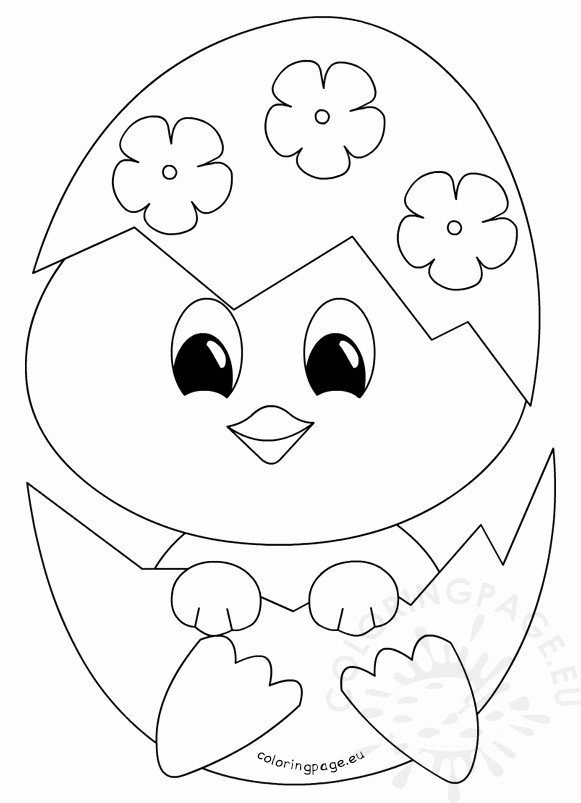 